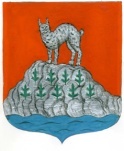 АДМИНИСТРАЦИЯ МУНИЦИПАЛЬНОГО ОБРАЗОВАНИЯСЕВАСТЬЯНОВСКОЕ СЕЛЬСКОЕ ПОСЕЛЕНИЕМУНИЦИПАЛЬНОГО ОБРАЗОВАНИЯПРИОЗЕРСКИЙ МУНИЦИАЛЬНЫЙ РАЙОН ЛЕНИНГРАДСКОЙ ОБЛАСТИП О С Т А Н О В Л Е Н И Еот 28 марта 2023 года	                                                                                              № 48В соответствии с пунктом 5 распоряжения Правительства Российской Федерации от 1 февраля 2023 года № 222-р «О внесении изменений в распоряжение Правительства РФ от 15.10.2022 № 3046-р», руководствуясь статьями 50, 51 Федерального закона от 06 октября 2003 года № 131-ФЗ «Об общих принципах организации местного самоуправления в Российской Федерации», Уставом муниципального образования Севастьяновское сельское поселение муниципального образования Приозерский муниципальный район Ленинградской области,  администрация муниципального образования Севастьяновское сельское поселение ПОСТАНОВЛЯЕТ:1. Внести изменения в постановление администрации МО Севастьяновское сельское поселение от 21.12.2022г. № 247 «О предоставлении отсрочки уплаты арендной платы по договорам аренды имущества, находящегося в муниципальной собственности Севастьяновского сельского поселения, на период прохождения военной службы или оказания добровольного содействия в выполнении задач, возложенных на Вооруженные Силы Российской Федерации, и расторжении договоров аренды без применения штрафных санкций» согласно Приложению. 2. Опубликовать настоящее Постановление на официальном сайте администрации МО Севастьяновское сельское поселение МО Приозерский муниципальный район  Ленинградской области http://севастьяновское.рф/.3. Настоящее постановление вступает в силу с момента официального опубликования.4. Контроль за исполнением настоящего постановления оставляю за собой. Глава администрацииМО Севастьяновское сельское поселение                                          О.Н.ГерасимчукИсп.Андреева В.А. 8(81379)93-289Разослано – дело-2, СМИ-1Приложение к постановлению администрации муниципального образования Севастьяновское сельское поселениеПриозерского муниципального районаЛенинградской областиот 28 марта 2023г. № 48ИЗМЕНЕНИЯ,которые вносятся в постановление администрации МО Севастьяновское сельское поселение от 21.12.2022г. № 247 «О предоставлении отсрочки уплаты арендной платы по договорам аренды имущества, находящегося в муниципальной собственности Севастьяновского сельского поселения, на период прохождения военной службы или оказания добровольного содействия в выполнении задач, возложенных на Вооруженные Силы Российской Федерации, и расторжении договоров аренды без применения штрафных санкций»1. Подпункт "а" пункта 1 изложить в следующей редакции:"а) предоставление отсрочки уплаты арендной платы на период прохождения лицом, указанным в настоящем пункте, военной службы или оказания добровольного содействия в выполнении задач, возложенных на Вооруженные Силы Российской Федерации, и на 90 календарных дней со дня окончания периода прохождения военной службы или оказания добровольного содействия в выполнении задач, возложенных на Вооруженные Силы Российской Федерации, указанным лицом;".2. В пункте 2:а) абзацы четвертый и пятый изложить в следующей редакции:"арендатору предоставляется отсрочка уплаты арендной платы на период прохождения лицом, указанным в пункте 1 настоящего постановления, военной службы или оказания добровольного содействия в выполнении задач, возложенных на Вооруженные Силы Российской Федерации, и на 90 календарных дней со дня окончания периода прохождения военной службы или оказания добровольного содействия в выполнении задач, возложенных на Вооруженные Силы Российской Федерации, указанным лицом;задолженность по арендной плате подлежит уплате на основании дополнительного соглашения к договору аренды по истечении 90 календарных дней со дня окончания периода прохождения военной службы или оказания добровольного содействия в выполнении задач, возложенных на Вооруженные Силы Российской Федерации, лицом, указанным в пункте 1 настоящего постановления, поэтапно, не чаще одного раза в месяц, равными платежами, размер которых составляет половину ежемесячной арендной платы по договору аренды;";б) абзацы седьмой и восьмой изложить в следующей редакции:"на период прохождения лицом, указанным в пункте 1 настоящего постановления, военной службы или оказания добровольного содействия в выполнении задач, возложенных на Вооруженные Силы Российской Федерации, и в течение 90 календарных дней со дня окончания периода прохождения военной службы или оказания добровольного содействия в выполнении задач, возложенных на Вооруженные Силы Российской Федерации, указанным лицом не применяются штрафы, проценты за пользование чужими денежными средствами или иные меры ответственности в связи с несоблюдением арендатором порядка и сроков внесения арендной платы (в том числе в случаях, если такие меры предусмотрены договором аренды);коммунальные платежи, связанные с арендуемым имуществом по договорам аренды, по которым арендатору предоставлена отсрочка уплаты арендной платы, уплачиваются арендодателем в период прохождения лицом, указанным в пункте 1 настоящего постановления, военной службы или оказания добровольного содействия в выполнении задач, возложенных на Вооруженные Силы Российской Федерации, до дня возобновления использования арендуемого по договору имущества, но не превышающий 90 календарных дней со дня окончания периода прохождения военной службы или оказания добровольного содействия в выполнении задач, возложенных на Вооруженные Силы Российской Федерации, указанным лицом.".3. Подпункт "а" пункта 4 изложить в следующей редакции:"а) предоставление отсрочки уплаты арендной платы на период прохождения лицом, указанным в настоящем пункте, военной службы или оказания добровольного содействия в выполнении задач, возложенных на Вооруженные Силы Российской Федерации, и на 90 календарных дней со дня окончания периода прохождения военной службы или оказания добровольного содействия в выполнении задач, возложенных на Вооруженные Силы Российской Федерации, указанным лицом;".4. В пункте 5:а) абзацы четвертый и пятый изложить в следующей редакции:"арендатору предоставляется отсрочка уплаты арендной платы на период прохождения лицом, указанным в пункте 4 настоящего постановления, военной службы или оказания добровольного содействия в выполнении задач, возложенных на Вооруженные Силы Российской Федерации, и на 90 календарных дней со дня окончания периода прохождения военной службы или оказания добровольного содействия в выполнении задач, возложенных на Вооруженные Силы Российской Федерации, указанным лицом;задолженность по арендной плате подлежит уплате на основании дополнительного соглашения к договору аренды по истечении 90 календарных дней со дня окончания периода прохождения лицом, указанным в пункте 4 настоящего постановления, военной службы или оказания добровольного содействия в выполнении задач, возложенных на Вооруженные Силы Российской Федерации, указанным лицом поэтапно, не чаще одного раза в месяц, равными платежами, размер которых составляет половину ежемесячной арендной платы по договору аренды;";б) абзацы седьмой и восьмой изложить в следующей редакции:"на период прохождения лицом, указанным в пункте 4 настоящего постановления, военной службы или оказания добровольного содействия в выполнении задач, возложенных на Вооруженные Силы Российской Федерации, и в течение 90 календарных дней со дня окончания периода прохождения военной службы или оказания добровольного содействия в выполнении задач, возложенных на Вооруженные Силы Российской Федерации, указанным лицом не применяются штрафы, проценты за пользование чужими денежными средствами или иные меры ответственности в связи с несоблюдением арендатором порядка и сроков внесения арендной платы (в том числе в случаях, если такие меры предусмотрены договором аренды);коммунальные платежи, связанные с арендуемым имуществом по договорам аренды, по которым арендатору предоставлена отсрочка уплаты арендной платы, уплачиваются арендодателем в период прохождения лицом, указанным в пункте 4 настоящего постановления, военной службы или оказания добровольного содействия в выполнении задач, возложенных на Вооруженные Силы Российской Федерации, до дня возобновления использования арендуемого по договору имущества, но не превышающий 90 календарных дней со дня окончания периода прохождения военной службы или оказания добровольного содействия в выполнении задач, возложенных на Вооруженные Силы Российской Федерации, указанным лицом.".Глава администрацииМО Севастьяновское сельское поселение                                                   Герасимчук О.Н.Исп. Андреева В.А. 8 813 79 93-289Разослано: дело-2, СМИ–1О внесении изменений в постановление администрации МО Севастьяновское сельское поселение от 21.12.2022г. № 247 «О предоставлении отсрочки уплаты арендной платы по договорам аренды имущества, находящегося в муниципальной собственности Севастьяновского сельского поселения, на период прохождения военной службы или оказания добровольного содействия в выполнении задач, возложенных на Вооруженные Силы Российской Федерации, и расторжении договоров аренды без применения штрафных санкций»